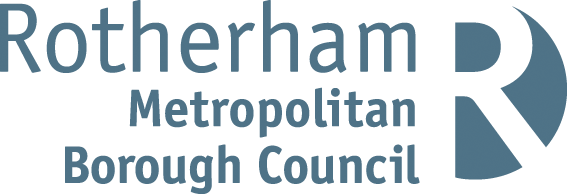 Non-Residential Charging PolicyConfidentiality StatementAll information in this document is provided in confidence for the sole purpose of adjudication of the document and shall not be used for any other purpose and shall not be published or disclosed wholly or in part to any other party without RMBC's prior permission in writing and shall be held in safe custody. These obligations shall not apply to information, which is published or becomes known legitimately from some source other than RMBC.Many of the products, services and company names referred to in this document are trademarks or registered trademarks.They are all hereby acknowledged.ApproversDistributionTable of ContentsNon Residential Charging Policy	1Confidentiality Statement	21	Introduction	51.1	Objectives and Scope	51.1.1	Objective of the Policy	51.1.2	Scope of the Policy	52	Information and Legislation	72.1	Existing Legislation	72.2	Who is Liable to Pay Charges	72.1	Data Protection, Confidentiality and Information Sharing	73	The Financial Assessment Process	93.1	The Initial Financial Assessment	93.2	Reviews of the Financial Assessment	94	Calculation of the Charge	114.1	Income Included in the Financial Assessment	114.2	Capital	114.3	Treatment of Property	124.4	Minimum Income Disregarded	124.5	Housing Costs	124.6	Disability Related Expenditure (DRE)	124.7	Minimum/Maximum Charge	124.8	Treatment of Couples	134.9	Date of Commencement of Charges	134.10	Customers with Exemption from Charges	135	Non-Residential Services	145.1	Home Care	145.2	Direct Payments	145.3	Multiple Carers at a Visit	145.4	Extra Care Housing Charges	145.4.1	Treatment of Couples in Extra Care	145.4.2	Temporary Absences from Extra Care	155.5	Day Care Charges and Transport	155.6	Community Alarms Services	155.7	Housing Related Support	155.8	Supported Living Services	155.8.1	Temporary Absences from Supported Living	165.9	Intermediate Care/Enablement Services	166	Collection of the Assessed Charge	177	Appeals, Complaints and Feedback	187.1	Appeals against the Level of the Assessed Charge	187.2	Complaints	187.3	Feedback	188	Glossary of Terms	199	Reference Documents	2010	Change History	21Appendix A: Disability Related Expenditure Allowances	22Appendix B: Standard Rates for Financially Assessed Services	23IntroductionRotherham Metropolitan Borough Council provides a range of services for people with disabilities but is reliant on income from customer contributions to help pay towards the services they deliver.Without this income, service levels may not be maintained. All Rotherham Metropolitan Borough Council’s non-residential social care contributions are determined in accordance with the Non-Residential Charging Policy, which has been written in line with the following statutory documents: The Care Act 2014, Sections 14, 17, 69 and 70 The Care and Support (Charging and Assessment of Resources) Regulations 2014 The Care and Support Statutory Guidance 2014This document is the formal charging policy for non-residential social care services and incorporates decisions made on how charges will be applied by Rotherham Metropolitan Borough Council on areas where there is discretion within the legislation.Further information leaflets summarising and explaining the non-residential charging policy are available for customers and their representatives.Objectives and ScopeObjective of the PolicyThe objectives of the charging policy are consistent with the council’s core values and priorities to promote independent living, social inclusion, accessible quality services, sustainability, anti-poverty and fairness and equality.Scope of the PolicyContributions will be made in respect of the following support:Home care (this includes help with personal care including practical tasks, shopping, bathing, day sitting, night visiting and night sitting).Day care, whether in a day centre or other day activities.Home support workHousing Related Support.Direct paymentsCommunity support workShared lives servicesSupported living servicesBefriending servicesPersonal budgetsExtra care housingThe following services cannot be charged for by law:-Social work supportOccupational therapyAfter care services provided under section 117 of the Mental Health Act 1983.Enablement servicesIntermediate CareEquipment and minor adaptations costing less than £1,000The following services are either substitutes for normal daily living costs or a small nominal charge and are charged on a flat rate basis.Meals at Day CentresTransport to Day CentresBlue Car parking badgesCommunity Alarms The following services can be charged for but are provided free:Services provided for carers to enable them to care effectively and safelyAssistive Technology other than community alarmsThe following services are not included within the scope of this policy:Residential and nursing careRespite careEquipment and adaptation costing in excess of £1,000.Information and LegislationExisting LegislationThe Care & Support (Charging & Assessment of Resources) Regulations 2014 gives councils the power to decide whether to charge for care and support services. If a decision is taken to charge, the Care & Support Statutory Guidance issued by Department of Health in 2014 has provided councils with a framework to ensure that charging policies are fair, reasonable, transparent and consistent. Social care services are provided in such a way as to promote wellbeing and social care and to support the vision of personalisation, independence, choice & control. The Care Act 2014 provides a single legal framework for charging for care and support under Sections 14 and 17. It enables a Local Authority to decide whether or not to charge a person when it is arranging to meet a person's care and support needs or a carer’s support needs. The new framework is intended to make charging fairer and more clearly understood by everyone. This policy has been written in accordance with that guidance and will apply to all chargeable care services, whether taken as a Direct Payment, personal budget or a managed service arranged by the Council.Who is Liable to Pay ChargesOnly the person receiving the services is liable to pay charges and charges are only based on the financial resources legally owned or due to that individual.A spouse/partner is not required to make a contribution towards their partners care costs, however couples can volunteer to be jointly assessed.Data Protection, Confidentiality and Information SharingAdult Services collects information to enable the assessment of need, calculate contributions relating to services provided and provide statistical data to the Government on its performance.Information collected depends on the type of help, advice, support and care that a customer requires.The information may also be shared with other relevant people and agencies with the consent of the customer.In certain circumstances information may be shared with other relevant people or agencies without the consent of the customer, for example to prevent a crime being committed and where this is permissible in law. The Welfare Reform Act & the Social Security (information sharing in relation to Welfare services etc.) regulations 2012, enable Rotherham Metropolitan Borough Council to access DWP data directly. The purpose of this access is to support the financial assessment process and to assist in some claims to state benefits that the customer may be entitled to. This will also enable the council to deliver a more streamlined process by reducing the time taken to complete the financial assessment and the need for the customer to continually provide the same information.A customer has the right to see information held by Adult Services.The Financial Assessment ProcessThe Initial Financial AssessmentA financial assessment (means test) will be undertaken for all customers who receive chargeable non-residential services to establish their ability to contribute towards the cost of the services they receive. If a customer declines a financial assessment or refuses to disclose full financial information, they will be required to pay the full cost of their non-residential care services, up to the maximum charge. A financial assessment will be carried out by specialist financial assessment officers as soon as possible following the completion of the care assessment, usually by a personal visit. A provisional indication of the charge will be notified immediately. This will be confirmed in writing as soon as possible following the completion of the financial assessment and any checks that may be necessary. Customers will be advised that they can be assisted by a relative, friend or other representative during the financial assessment and of the availability of the contracted Advocacy Service for those who wish to use the services of an Advocate. The service will also provide paid advocates to act as Relevant Person’s Representative for those people who have been deprived of their liberty under schedule A1 of the Mental Capacity Act 2005. The Council will wherever possible, work in partnership with the Department for Works and Pensions to reduce intrusion for customers and this will involve the sharing of information.Welfare benefit checks should be made available to all customers.  The policy provides for this to be done automatically unless the customer indicates that they wish to opt out.  This is to help customers to maximise their incomes to offset as far as possible the impact of the charges.The financial assessment officer will offer to check that the customer is receiving the right welfare benefits and tell him/her how to claim any additional benefits that he/she may be entitled to claim but isn’t already receiving.Where appropriate, the financial assessment officer will refer the customer to the in-house Advocacy and Appeals Service, to assist them in appealing a decision.At the visit the financial assessment officer will calculate how much each customer will have to pay for non-residential services identified in their support plan. Written confirmation will be sent to the customer and/or their authorised representative within 7 days. Reviews of the Financial AssessmentCustomer charges will be re-assessed in April each year in line with benefit and pension increases; though a customer can request a review at any time if they feel there has been a change in their circumstances.Customers who have a change in their financial circumstances must inform the Financial Assessment Team and a reassessment will be undertaken. This will include ‘life changes’ which affect their financial circumstances such as the death of a partner; a partner moving out or into permanent residential care; the birth of a child or a child they are currently maintaining leaving home. Any reduction in the customer’s contribution due to a change in financial circumstances will take effect from the date the Financial Assessment Team is notified. Any increase in charges will usually be implemented from the Monday following the change in circumstances except where information relevant to the assessment has not been previously declared in which case the increase will be backdated to an appropriately determined date.Calculation of the ChargeThe actual charge to the customer is either the cost of the services in the support plan or the customer’s financially assessed charge, whichever is less.The maximum charge payable as at April 2022 is £550.00 per week.The amount someone can afford to pay will be calculated by a financial assessment. This will determine how much a customer will need to pay towards the cost of their support plan up to the set maximum charge.Charges will not be higher than the cost of the service provided/the value of the support plan.The value of the support plan will be calculated using uniform unit costs i.e. the weighted average costs charged by different service providers. This removes some of the variations in provider charges.The financial assessment is undertaken to determine the customer’s net disposable income, which is the difference between a customer's assessable income, assessable capital and their eligible expenditure and allowances. The customers financially assessed charge is 100% of their net disposable income.People who refuse or do not wish to provide financial information will be required to pay maximum charge.Income Included in the Financial Assessment The following income is taken into account: All state benefits with the exception of Personal Independence Payment (PIP) (mobility), or Disability Living Allowance (DLA) (Mobility), Armed Forces Independence Payments, War Pensions and Savings Credit.All occupational pension incomeTariff income from capital and savings based on £1 per week for every £250 or part of £250 above the lower capital limit set out in the Care & Support Statutory Guidance issued by the Department of HealthPIP Daily Living Component, DLA (care) and Attendance Allowance (AA) is taken into account with the exception of the night-time care enhanced element of the higher rates which will be disregarded unless care is available/provided at nightAny other income other than earnings and interest from savings and investmentsCapital The lower capital limit, as set out in the Care & Support Statutory Guidance issued by the Department of Health will be disregarded from the financial assessment. For savings over this amount and up to the upper capital limit we will charge £1 for £250 worth of savings. People with savings over the upper capital limit will be required to meet the full cost of their care. Treatment of Property Where a customer owns property, the Council will disregard the value of the main residence in which they live but will include capital value of additional properties or properties in which they do not live in the financial assessment. Minimum Income DisregardedIn accordance with Care & Support Statutory Guidance issued by the Department of Health, people who receive non-residential services need to retain a certain level of income to cover their living costs. Therefore, a mandatory minimum allowance is disregarded within the financial assessment.  It is expected that this allowance will cover costs such as food, clothing, fuel bills, water rates, insurance, leisure activities, TV license, telephone and subscriptions for satellite/digital television etc. Housing Costs Where a customer is the registered owner or tenant of a property, an allowance will be made for housing costs such as mortgage interest and repayments, rent and council tax net of any housing, council tax or other benefit received including payments made under a mortgage protection scheme. Where a customer lives with a spouse/partner, a housing allowance will be given to cover 50% of the couple’s total joint liability. Where a customer lives with another adult carer other than their spouse/partner no housing allowance will usually be made as it is assumed that any contribution towards housing costs will be made from the customer’s income disregard. This is the general position but there may be exceptions to this that could be considered if evidence was provided. Disability Related Expenditure (DRE) During the financial assessment any reasonable costs resulting from the customer’s disability will be taken into consideration. The additional costs should be over and above those of a person without a disability and it is expected that evidence of the costs would be provided. The customer’s care plan should also indicate that additional allowances are justified. Our policy is to assess customers on an individual basis that takes account of individual need and circumstances.A list of disability related expenses with an indication of amounts to be allowed is attached in Appendix A. This is used as a guide to calculate DRE allowances and the list is not exhaustive. Minimum/Maximum Charge A minimum assessed contribution of £1.00 per week will be necessary for charges to be payable. The maximum contribution payable will be based on 100% of the current standard cost of residential care services £550.00 per week.Contributions will not exceed the full cost of the service.Treatment of CouplesNormally each person will undergo a separate financial assessment based on his or her individual income, savings and expenditure (household related expenditure being split 50/50). However, subject to agreement of all parties a joint assessment can be undertaken and the resultant charge split 50/50.Welfare benefits and household costs are difficult to apportion. A 50/50 split of household costs may result in an unreasonable charge if the partner who is not the customer holds the bulk of the resources.Date of Commencement of Charges Charges will apply from the date services commence.Customers with Exemption from ChargesCustomer suffering from Creuzfeldt Jacob Disease will not undergo a financial assessment and the service, by law will be provided free of charge.Where services are provided specifically as part of a Section 117 of Mental Health Act 1983 After Care Plan, will not undergo a financial assessment and the service, by law will be provided free of charge.Non-Residential Services Services are charged on a weekly basis from Monday to Sunday.Home Care If a customer misses the entire planned care package for any reason over a week from Monday to Sunday no charge will be levied for that week.Where a customer pays for the full cost of their care and they receive a part week service, the charge will only be levied for the services received.Where a customer pays an assessed contribution and therefore services are subsidised by the Council and they receive a part week service, they will be charged either the cost of service or their assessed charge, whichever is the lower.Direct PaymentsWhere a customer receives a Direct Payment, the cost of service as quoted in the support plan will be calculated at the rate for which the council can procure those services. When the financial assessment is undertaken the actual charge to the customer is either the cost of the services in the support plan or the customer’s financially assessed charge, whichever is less.Should the customer wish to procure their services from a more expensive provider, this is their choice, but they will have to pay any additional costs themselves as well as their financially assessed charge.Multiple Carers at a Visit If a customer requires multiple carers at a visit the cost of all carers is included when calculating the customer’s contribution.Extra Care Housing Charges Extra care housing is an extension of traditional supported housing for people aged 65 and over.The charges for Extra Care are: Housing charge, payable to the housing provider - the cost of buying, renting or shared ownership of your homeService charge, payable to the housing provider - for home maintenance and communal facilitiesCare charge, for the assessed care hours identified in the customer’s care plan, payable to Rotherham Metropolitan Borough CouncilHousing Related Support Charge, is subject to a financial assessment and payable to Rotherham Metropolitan Borough Council (for exceptions see 5.7 below)Dependent on your income, you may be entitled to housing benefit towards your housing charge.Treatment of Couples in Extra Care Where a couple take up a tenancy, they will be assessed as individuals and as a couple and offered a choice of which assessment to accept. For a couple, there will only be one housing charge and one service charge included in the calculation of the charge. When a couple includes only one customer and that customer pre-deceases the spouse/partner, the housing charge and service charge will continue to be payable. In the absence of any assessed hours in the care plan, these will be the only charges for care payable. Temporary Absences from Extra Care Temporary absences, for example hospital or holidays will not affect payment of the housing charge or support charge, but the charge for the care hours will be for the actual service received. Day Care Charges and Transport Where a customer arrives at a day care session and leaves early, the session will deemed to have been attended.Where a customer pays for the full cost of their care and they miss some day care sessions, the charge will only be levied for the sessions attended.Where a customer’s service is subsidised by the Council and they miss some or all day care sessions, unless they receive no services at all in that given week then their weekly charge will still be levied in full.Charges for lunch and refreshments are outside of the scope of the financial assessment. This is in line with the Care & Support Statutory Guidance issued by the Department of Health which considers this a substitute for ordinary living costs. Charges for the meal or transport element of the service are not levied when service is cancelled.Community Alarms Services There is a flat rate weekly charge for a monitoring and response service, also known as Rothercare. However, customers renting a council owned property and receiving housing benefit will receive a free service. Housing Related SupportAny customer in receipt of any amount of Housing Benefit, Guarantee Credit or Income Support will receive free Housing Related Support. Anyone not in receipt of the benefits mentioned above, is entitled to a financial assessment to work out a contribution towards Housing Related Support. The assessed weekly contribution has to be paid during temporary absences from the accommodation. The maximum charge will be the amount of payment made by the commissioning body to the Registered Social Landlord and will change every April. Supported Living ServicesSupported living is for people with a learning disability, physical disability or mental health problem who want to live as independently as possible. Each placement is individually constructed from a range of care options to suit different levels of needs and is subject to a financial assessment. Temporary Absences from Supported LivingTemporary absences, for example hospital or holidays will not affect payment of the charge which will still be levied in full.Intermediate Care/Enablement ServicesThese services are free for a period of up to six weeks where specific qualifying criteria are met. If care continues after the period of intermediate care or enablement there will be a charge for services.Collection of the Assessed ChargeAfter the financial assessment, if the customer has a contribution to be make, the financial assessment visiting officer will explain the different methods available to the customer to pay the charge.Whilst Direct Debit is the preferred method of payment, other payments methods such as payment by cash, cheque, credit or debit card, at a council office, over the phone or by post or at any Pay Point.All customers will receive a periodic invoice or statement of account to inform them of charges falling due.For Direct Payments, the customers charge is netted off the amount payable prior to it being paid out.If a customer fails to pay his/her assessed charge recovery action will be taken in accordance with the Council’s Debt Recovery Policy.Appeals, Complaints and FeedbackAppeals against the Level of the Assessed ChargeThe Appeals Process (Appeals against the level of assessed charge or other issues relating to the financial assessment) is as follows:In the first instance the appeal will be considered by the Team Leader of the Financial Assessment Team who will review the financial assessment taking account of evidence provided by the customer or their financial agent.If the customer is not happy with the outcome, the appeal will be considered by a panel of officers.The panel will consist of three senior officers from Adult Services, chaired by a Service Manager. The Director of Health and Wellbeing will ratify decision.The Panel will have the power to waive charges in full.ComplaintsAt any stage a customer has the right for representation to be made through the Statutory Complaints Procedure.FeedbackWe are always interested in hearing the views of customers on our charging policy, the service provided by the Financial Assessment Team and the ways customers can pay their charges. If you wish to make a comment you can contact us at the address and telephone number below:Rotherham Metropolitan Borough CouncilFinancial Assessment Team Riverside House3rd Floor, Wing CMain StreetRotherhamS60 1AETel: 01709 823505 or visit our website: www.rotherham.gov.ukGlossary of Terms Reference DocumentsChange HistoryAppendix A: Disability Related Expenditure AllowancesAppendix B: Standard Rates for Financially Assessed ServicesNameDateNameLocationAbbreviationExplanationDWPDepartment of Works and PensionsPIPPersonal Independence PaymentDLADisability Living AllowanceAAAttendance AllowanceDREDisability Related ExpenditureRef. No.Document TitleDocument Ref.The Care Act 2014, Sections 14, 17, 69 and 70 http://www.legislation.gov.uk/ukpga/2014/23/contents/enacted/data.htmThe Care and Support (Charging and Assessment of Resources) Regulations 2014 http://www.legislation.gov.uk/uksi/2014/2827/pdfs/uksi_20142827_en.pdfThe Care and Support Statutory Guidance 2014https://www.gov.uk/government/publications/care-act-2014-statutory-guidance-for-implementationIssueOwnerDateChange DetailsIssue 1 Draft 1Gillian Buckley20/10/2015Initial DraftIssue 1 Draft 2Gillian Buckley16/11/2015Updated to include additional contentIssue 1Draft 3Gillian Buckley17/11/2015Updated following feedback from M Scarrott and A BucknellIssue 1 Draft 4Gillian Buckley02/12/2015Updated following feedback from K Nichols and J ClarkIssue 1 Version 2Gillian Buckley24/04/2018Updated with 2018-2019 dataIssue 1Version 3Gillian Buckley01/04/2019Updated with 2019-2020 dataIssue 1 Version 4Gillian Buckley11/05/2020Updated with 2020-2021 data and change to policy on multiple carersIssue 1 Version 5Gillian Buckley28/04/2021Updated with 2021-2022 dataIssue 1Version 6Vanessa Corbett04/04/2022Updated with 2022-2023 dataItemAmountEvidenceCommunityAlarm SystemActual cost unless in receipt of  housing benefit Bills from providerPrivatelyarranged careActual cost up to maximum of £28.07 per weekSigned receipts for atleast 4 weeks using aproper receipt bookPrivate DomestichelpActual cost up to maximum of £28.07per weekAs per privately arrangedcareLaundry/WashingPowderActual cost up to maximum of £4.12 per weekCare Plan will haveidentified anincontinence problem.Identify more than 4loads per weekDietaryDiscretionary as special dietary needs may not be more expensive than normalDetails of specialpurchasesGardeningActual cost up to a maximum £7.45 per weekAs privately arrangedcareWheelchair£4.29 per week manual£10.43 per week poweredEvidence of purchase.No allowance ifequipment providedfree of chargePowered bedActual cost divided by 500 (10 year life) up to a maximum of £4.74 per weekEvidence of purchaseif availableTurning bedActual cost divided by 500 up to amaximum of £8.30 per weekEvidence of purchaseif availablePoweredreclining chairActual cost divided by 500 up to amaximum of £3.76 per weekEvidence of purchaseif availableStair-liftActual cost divided by 500 up to amaximum of £6.70 per weekEvidence of purchasewithout DFG inputHoistActual cost divided by 500 up to amaximum of £3.29 per weekEvidence of purchasewithout DFG inputType of ServiceChargeMaximum Charge for Non Residential Services£550.00 per weekDay care attendance£32.60 per day sessionFlat Rate ChargesChargeBlue Card Badge£10.00 per badgeCommunity alarms£3.10 per week Transport to Day Care£5.60 per return journeyCapital ThresholdsChargeSavings and Investments below £14,250.00Savings below this level will be ignored and not considered in the financial assessment.Savings and Investments above £14,250.00 to £23,250.00For every £250 you have between these amounts £1.00 will be considered as extra weekly income in the financial assessment.Savings and Investments over £23,250.00The cost of your services is charged in full up to the maximum weekly charge detailed above.